"Le Tremplin des Etoiles"Bulletin d'inscriptionNom et prénom :Adresse :E-mail : Téléphone (fixe et/ou portable) :Age (pour la catégorie enfants) :Catégorie : (Rayer la mention inutile)- Adulte- Junior- Auteur-compositeurTitre de la chanson (obligatoire) :Support son : - Adulte : CD, clé USB, guitare, clavier- Junior : CD, clé USB, guitare, clavier- Auteur-compositeur : CD, clé USB, guitare, clavier(Rayer la mention inutile)Renvoyer le bulletin avec le chèque d'inscription correspondant à votre catégorie à :Association Montélo ChanteMaison des AssociationsQuartier Saint Martin26200 MONTELIMARTéléphone : 06 09 42 46 48 ou 06 12 31 98 44e-mail : tremplindesetoiles@gmail.com ou idee-hall@wanadoo.frSite web : letremplindesetoiles.wixsite.com/letremplindesetoiles/montelo-chanteFacebook : https://www.facebook.com/tremplindesetoiles/Date limite d'inscription : 20 octobre 2024Inscriptions :   *Adultes/ A.C.I : 22€         *Enfants (jusqu’à 15 ans) : 14€Il est important de noter que nous arrêtons les inscriptions dès que le concours est complet, ne tardez pas trop pour vous inscrireNOUS VOUS SOUHAITONS UN CONCOURS PLEIN DE REUSSITE !!!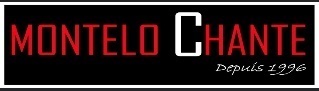 La photocopie de ce document est autorisée